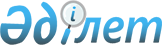 О внесении изменений и дополнений в Приказ Председателя - Министра Комитета Республики Казахстан по регулированию естественных монополий и защите конкуренции от 15 августа 1998 года N 03/1-ОДПриказ Председателя Агентства Республики Казахстан по регулированию естественных монополий, защите конкуренции и поддержке малого бизнеса от 3 декабря 1999 года N 10-ОД Зарегистрирован в Министерстве юстиции Республики Казахстан 28.12.99г. за N 1013



          В связи с обращением Министерства юстиции Республики Казахстан от 15 
ноября 1999 года N 4-01-10-23/7439/и и с целью приведения вышеназванного 
Приказа в соответствие с требованиями законодательства Республики 
Казахстан, приказываю:




          1. Внести в  
 V980639_ 
  Правила закупки материальных и финансовых 




ресурсов, оборудования и услуг для производственных нужд субъектами 
естественной монополии на тендерной основе, утвержденные Приказом 
Председателя - Министра Комитета Республики Казахстан по регулированию 
естественных монополий и защите конкуренции от 15 августа 1998 года 
N 03/1-ОД следующие изменения:
     в названии правил слова "и услуг" исключить;
     в главе 1:
     в пункте 2 после слова "оборудования" слова "и услуг (далее - 
материальные, финансовые ресурсы и услуги)" исключить;
     в пункте 3:
     в абзаце первом слова "и услуг" исключить;
     четвертый и шестой абзацы исключить;
     в пунктах 4, 6, 7 слова "и услуг" исключить;
     в главе 2:
     в абзаце втором пункта 26 слова "или услуг" исключить;
     в пункте 29 слова "(услуг)" исключить;
     в главе 3:
     в пунктах 30 и 31 слова "и услуг" исключить;
     в пункте 32:
     в подпункте 1) слова "или услуг" исключить;
     в абзаце третьем и четвертом подпункта 2) слово ", услуг" исключить;
     в пункте 33:
     в подпункте 2) слово ", услугах" исключить;
     в подпункте 3) слова "или услуги", "или услугами" исключить;
     в абзаце десять слово "и услуг" исключить.





          2. Юридическому управлению (Машинистова Е.Г.) обеспечить проведение 




государственной регистрации настоящего Приказа в Министерстве юстиции 
Республики Казахстан.
     3. Отделу координации деятельности территориальных органов и кадровой 
работы (Калпакбаев М.М.) довести настоящий Приказ до территориальных 
органов Агентства.
     4. Контроль за исполнением настоящего Приказа возложить на 
заместителя председателя Агентства Республики Казахстан по регулированию 
естественных монополий, защите конкуренции и поддержке малого бизнеса 
Аманбаева М.Е.
     
     Председатель Агентства
     



(Специалисты:
 Цай Л.Г.
 Склярова И.В.)     
      
      


					© 2012. РГП на ПХВ «Институт законодательства и правовой информации Республики Казахстан» Министерства юстиции Республики Казахстан
				